TOWN OF CLINTONRESOLUTION NO.    52      OF 2022Title:  Resolution to moving funds for the December 29, 2022 MeetingWHEREAS, the Town of Clinton must on occasion make transfers to its 2022 budget to reflect changes occurring during the course of business.  The following movement of funds is proposed for the December 29, 2022 Meeting:BANKING TRANSFERS:Transfer $350,203.55 for Chips/EWR/PAVE deposit		From: M&T Bank General Fund Checking Account		To: M&T Bank Highway Fund Checking AccountTransfer $250,000 to repay interfund loans		From: M&T Bank Highway Fund Checking Account		To: M&T Bank General Fund Checking AccountGENERAL FUND EXPENSES:Move $300 for budget		From: Supplies						A1330.483		To: Legal Notice News					A1410.423Move $13,000 for budget		From: Maintenance						A1620.472	To: Attorney							A1420.419Move $5,000 for budget		From: Buildings and Grounds					A1620.495		To: Attorney							A1420.419Move $8,500 for budget		From: Contingent Account					A1990.4	To: Attorney							A1420.419Move $2,500 for budget		From: Head Life Guard					A7110.131	To: Superintendent						A5010.110Move $200 for budget		From: Municipal Code Enf					A8010.110	To: Other							A8090.490Move $500 for budget		From: Municipal Code Enf					A8010.110	To: Trash Pickup						A8160.475Reduce budgeted amount in A3007.4, Justice Court Grant, to $0.00Increase budgeted amount in A9007.4, Justice Court Grant to $16,275.83 Move $3,000 for budget		From: Contingent Account					A1990.4	To: Justice Court Grant					A9007.4Increase budgeted amount in A9950.98, TRF Retirement Reserve to $126,932	Move $6,000		From: Court Clerk						A1110.120		To: Recreation Parks - Other					A7110.4Move $1,500		From: Conventions and Training				A1110.413		To: Recreation Parks - Other					A7110.4Move $1,200		From: Conventions and Training				A1220.413		To: Recreation Parks - Other					A7110.4Move $4,800		From: Other							A1220.490		To: Recreation Parks - Other					A7110.4Move $3,000		From: Life Guards						A7110.130		To: Recreation Parks - Other					A7110.4Move $3,500		From: Seasonal Maintenance					A7110.160		To: Recreation Parks - Other					A7110.4Move $1,554.10		From: Zoning Revision					A8020.493		To: Recreation Parks - Other					A7110.4Reduce budgeted amount of A7989.497, Insurance, to $0	Reduce budgeted amount of A7989.4, Community Day-Other, to $0		CAPITAL PROJECTS:Create expense code H7110.4, CDBG Friends ParkChange account code on vouchers 1 through 6	From: CDBG Friends Play					H3089.230	To: CDBG Friends Park					H7110.4Move $29,325		From: Unexpended CPF Recreation				H9999.6		To: CDBG Friends Park					H7110.4Move $29,325		From: ARPA Expenditures					A9950.90		To: CDBG Friends Park					H7110.4Move $21,554.10	From: Recreation Parks - Other				A7110.4	To: CDBG Friends Park					H7110.4NOW, THERFORE BE IT RESOLVED that the Town Board approves making the aforementioned transfer of funds between accounts.  Approved by motion at a Town Board meeting held on December 29, 2022.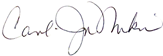 Carol-Jean Mackin, Town Clerk